Русский язык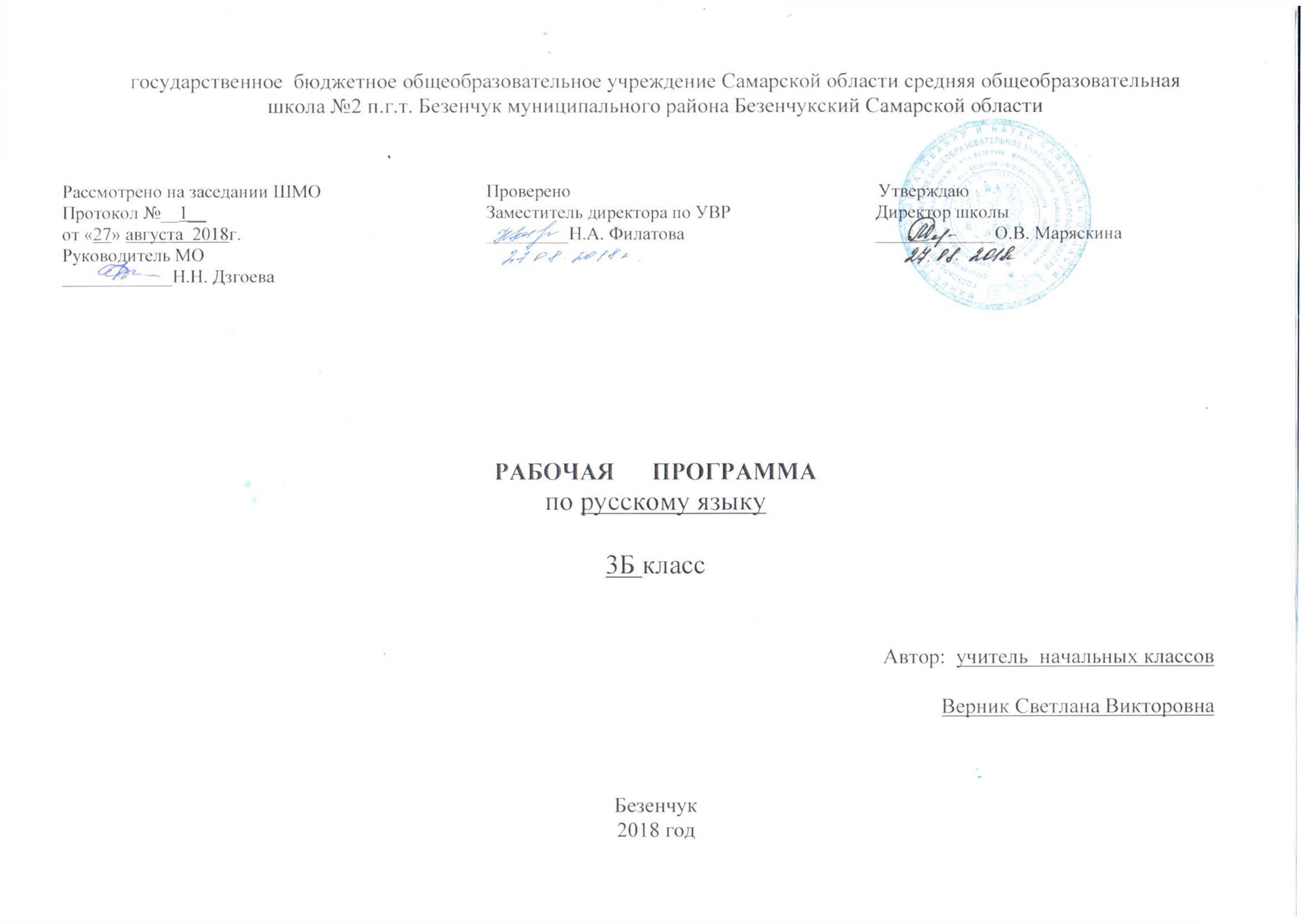  3 класс 170 часов (5часов в неделю)1.Пояснительная записка.Рабочая программа по русскому языку составлена на основе Федерального государственного образовательного стандарта начального общего образования, Концепции духовно-нравственного развития и воспитания личности гражданина России, планируемых результатов начального общего образования, авторской программы  по русскому языку для 1-4 классов программы  В. П. Канакиной и В. Г. Горецкого «Русский язык» для общеобразовательной школы, утверждённой МО РФ являющейся составной частью системы учебников «Школа России» М., Просвещение, 2011), учебного плана образовательного учреждения. Программа обеспечена учебно-методическим комплектом «Русский язык» авторов В. П. Канакиной и В. Г. Горецкого для 1 – 4 классов (М. Просвещение).Предмет «Русский язык» играет важную роль в реализации основных целевых установок начального образования: становлении основ гражданской идентичности и мировоззрения; формировании основ умения учиться и способности к организации своей деятельности; духовно-нравственном развитии и воспитании младших школьников.Содержание предмета направлено на формирование функциональной грамотности и коммуникативной компетентности. Русский язык является для младших школьников основой всего процесса обучения, средством развития их мышления, воображения, интеллектуальных и творческих способностей, основным каналом социализации личности.Изучение русского языка в начальных классах — первоначальный этап системы лингвистического образования и речевого развития, обеспечивающий готовность выпускников начальной школы к дальнейшему образованию.Целями изучения предмета «Русский язык» в начальной школе являются:• ознакомление учащихся с основными положениями науки о языке и формирование на этой основе знаково-символического восприятия и логического мышления учащихся;• формирование коммуникативной компетенции учащихся: развитие устной и письменной речи, монологической и диалогической речи, а также навыков грамотного, безошибочного письма как показателя общей культуры человека.Программа направлена на формирование у младших школьников представлений о языке как явлении национальной культуры и основном средстве человеческого общения, на осознание ими значения русского языка как государственного языка Российской Федерации, языка межнационального общения.2. Общая характеристика учебного предмета.Программа направлена на реализацию средствами предмета «Русский язык» основных задач образовательной области «Филология»:формирование первоначальных представлений о единстве и многообразии языкового и культурного пространства России, о языке как основе национального самосознания;развитие диалогической и монологической устной и письменной речи; развитие коммуникативных умений;развитие нравственных и эстетических чувств;развитие способностей к творческой деятельности.Программа определяет ряд практических задач, решение которых обеспечивает достижение основных целей изучения предмета:    развитие речи, мышления, воображения школьников, умения выбирать средства языка в соответствии с целями, задачами и условиями общения;формирование у младших школьников первоначальных представлений о системе и структуре русского языка: лексике, фонетике, графике, орфоэпии, морфемике (состав слова), морфологии и синтаксисе;  формирование навыков культуры речи во всех её проявлениях, умений правильно писать и читать, участвовать в диалоге, составлять несложные устные монологические высказывания и письменные тексты;  воспитание позитивного эмоционально-ценностного отношения к русскому языку, чувства сопричастности к сохранению его уникальности и чистоты;  пробуждение познавательного  интереса  к языку, стремления совершенствовать свою речь.Систематический курс русского языка представлен  следующими содержательными линиями:система языка (основы лингвистических знаний): лексика, фонетика и орфоэпия, графика, состав слова (морфемика), грамматика (морфология и синтаксис);орфография и пунктуация;развитие речи.Содержание курса имеет концентрическое строение, предусматривающее изучение одних и тех же разделов и тем в каждом классе. Языковой материал обеспечивает формирование у младших школьников первоначальных представлений о системе и структуре русского языка с учётом возрастных особенностей младших школьников, а также способствует усвоению ими норм русского литературного языка. В программе выделен раздел «Виды речевой деятельности». Его содержание обеспечивает ориентацию младших школьников в целях, задачах, средствах и значении различных видов речевой деятельности (слушания, говорения, чтения и письма). Развитие и совершенствование всех видов речевой деятельности заложит основы для овладения устной и письменной формами языка, культурой речи.Серьёзное внимание уделяется в программе формированию фонетико-графических представлений о звуках и буквах русского языка. Чёткое представление звуковой и графической формы важно для формирования всех видов речевой деятельности: аудирования, говорения, чтения и письма.Значимое место в программе отводится темам «Текст», «Предложение и словосочетание». Они наиболее явственно обеспечивают формирование и развитие коммуникативно-речевой компетенции учащихся.      Программой предусмотрено целенаправленное формирование первичных навыков работы с информацией. В ходе освоения русского языка формируются умения, связанные с информационной культурой: читать, писать, эффективно работать с учебной книгой, пользоваться лингвистическими словарями и справочниками. Программа предполагает организацию проектной деятельности, которая способствует включению учащихся в активный познавательный процесс. Программа рассчитана на  5 часов в неделю, во 2 классе –  170 часов  ( 34 учебные недели)3.Место курса в учебном планеНа изучение русского языка в начальной школе выделяется 675 ч. В 1 классе — 165 ч (5 ч в неделю, 33 учебные недели): из них 115 ч (23 учебные недели) отводится урокам обучения письму в период обучения грамоте ' и 50 ч (10 учебных недель) — урокам русского языка.Во 2—4 классах на уроки русского языка отводится по 170 ч (5 ч в неделю, 34 учебные недели в каждом классе)Программа рассчитана на  5 часов в неделю, во 2 классе –  170 часов  ( 34 учебные недели)4. Результаты изучения курса в  3 классе.Личностные  результаты: Формирование чувства гордости за свою Родину, российский народ и историю России; осознание своей этнической и национальной принадлежности, формирование ценностей многонационального российского Общества; становление гуманистических и демократических ценностных ориентации.Принятие и освоение социальной роли обучающегося, развитие мотивов учебной деятельности и формирование личностного смысла учения.Формирование эстетических потребностей, ценностей и чувств.Развитие навыков сотрудничества со взрослыми и сверстниками | различных социальных ситуациях,\умения не создавать конфликтов и находить выходы из спорных ситуаций.Формирование целостного, социально ориентированного взгляда на  мир в его органичном единстве и разнообразии природы, народов, культур и религий.Формирование уважительного отношения к иному мнению, истории и культуре других народов.Метапредметные результаты:Овладение способностью принимать и сохранять цели и задачи учебной деятельности, поиска средств её осуществления.Формирование умения планировать, контролировать и оценивать учебные действия в соответствии с поставленной задачей и условиями  к реализации, определять наиболее эффективные способы достиженияИспользование знаково-символических средств представления информации.Активное использование речевых средств и средств для решения  коммуникативных и познавательных задач.Овладение начальными сведениями о сущности и особенностях объектов, процессов и явлений действительности в соответствии с содержанием учебного предмета «Русский язык».Использование различных способов поиска (в справочных источни-i ах), сбора, обработки, анализа, организации, передачи и интерпретации Информации.Умение работать в материальной и информационной среде начального общего образования (в том числе с учебными моделями) в соответствии с содержанием учебного предмета «Русский язык»Формирование умения планировать, контролировать и оценивать учебные действия в соответствии с поставленной задачей и условиями  ее реализации, определять наиболее эффективные способы достижения результатаАктивное использование речевых средств и средств для решения  коммуникативных и познавательных задачГотовность слушать собеседника и вести диалог, признавать возможность существования различных точек зрения и права каждого иметь свою, излагать своё мнение и аргументировать свою точку зрения и оценки событий.Предметные результаты:Формирование первоначальных представлений о единстве и многообразии языкового и культурного пространства России, о языке как основе национального самосознания.Сформированность позитивного отношения к правильной устной и письменной речи как показателям общей культуры и гражданской позиции человека.Овладение первоначальными представлениями о нормах русского языка (орфоэпических, лексических, грамматических, орфографических, пунктуационных) и правилах речевого этикета.Осознание безошибочного письма как одного из проявлений собственного уровня культуры, применение орфографических правил и правил постановки знаков препинания при записи собственных и предложенных текстов. Владение умением проверять написанное.Формирование умений опознавать и анализировать основные единицы языка, грамматические категории языка, употреблять языковые единицы адекватно ситуации речевого общения.Понимание обучающимися того, что язык представляет собой явление национальной культуры и основное средство человеческого общения; осознание значения русского языка как государственного языка Российской Федерации, языка межнационального общения.Формирование умения ориентироваться в целях, задачах, средствах и условиях общения, выбирать адекватные языковые средства для успешного решения коммуникативных задач при составлении несложных монологических высказываний и письменных текстов.Овладение учебными действиями с языковыми единицами и формирование умения использовать знания для решения познавательных, практических и коммуникативных задач.Освоение первоначальных научных представлений о системе и структуре русского языка: фонетике и графике, лексике, словообразовании (морфемике), морфологии и синтаксисе; об основных единицах языка, их признаках и особенностях употребления в речи;5. Содержание курса.Фонетика и орфоэпия. Различение гласных и согласных звуков. Нахождение в слове ударных и безударных гласных звуков. Различение мягких и твёрдых согласных звуков, определение парных и непарных по твёрдости-мягкости согласных звуков. Различение звонких и глухих согласных звуков, определение парных и непарных по звонкости-глухости согласных звуков. Определение качественной характеристики звука: гласный — согласный; гласный ударный — безударный; согласный твёрдый — мягкий, парный — непарный; согласный звонкий — глухой, парный — непарный. Деление слов на слоги. Слогообразующая роль гласных звуков. Словесное ударение и логическое (смысловое) ударение в предложениях. Словообразующая функция ударения. Ударение, произношение звуков и сочетаний звуков в соответствии с нормами современного русского литературного языка. Фонетический анализ слова.Графика. Различение звуков и букв. Обозначение на письме твёрдости и мягкости согласных звуков. Использование на письме разделительных ь и ъ.Установление соотношения звукового и буквенного состава слов типа стол, конь; в словах с йотированными гласными е, ё, ю, я; в словах с непроизносимыми согласными.Использование небуквенных графических средств: пробела между словами, знака переноса, красной строки (абзаца), пунктуационных знаков (в пределах изученного).Знание алфавита: правильное называние букв, их последовательность. Использование алфавита при работе со словарями, справочниками, каталогами.Лексика. Понимание слова как единства звучания и значения. Выявление слов, значение которых требует уточнения. Определение значения слова по тексту или уточнение значения с помощью толкового словаря. Представление об однозначных и многозначных словах, о прямом и переносном значении слова, о синонимах, антонимах, омонимах, фразеологизмах. Наблюдение за их использованием в тексте. Работа с разными словарями.Состав слова (морфемика). Овладение понятием «родственные (одно-коренные) слова». Различение однокоренных слов и различных форм одного и того же слова. Различение однокоренных слов и синонимов, однокоренных слов и слов с омонимичными корнями.Имя существительное. Значение и употребление в речи. Различение имён существительных одушевлённых и неодушевлённых по вопросам кто? и что? Единственное и множественное число существительных. Различение имён существительных мужского, женского и среднего рода. Изменение существительных по числам. Начальная форма имени существительного. Изменение существительных по падежам. Определение падежа, в котором употреблено имя существительное.Имя прилагательное. Значение и употребление в речи. Единственное и множественное число прилагательных. Изменение прилагательных по родам, числам и падежам, кроме прилагательных на -ий, -ья, -ов, -ин. Зависимость формы имени прилагательного от формы имени существительного. Начальная форма имени прилагательного. Словообразование имён прилагательных. Морфологический разбор имён прилагательных.Глагол. Значение и употребление в речи. Единственное и множественное число  глаголов. Различение глаголов, отвечающих на вопросы что сделать? и что делать? Изменение глаголов по временам: настоящее, прошедшее, будущее время. Изменение глаголов по лицам и числам в настоящем и будущем времени (спряжение).Предлог. Знакомство с наиболее употребительными предлогами.Местоимение. Общее представление о местоимении.Простое предложение. Нахождение главных членов предложения: подлежащее и сказуемое. Различение главных и второстепенных членов предложения. Установление связи (при помощи смысловых вопросов) между словами в словосочетании и предложении. Предложения распространенные и нераспространённые. Синтаксический анализ простого предложения с двумя главными членами.Орфография и пунктуация. Формирование орфографической зоркости, использование разных способов проверки орфограмм в зависимости от места орфограммы в слове. Использование орфографического словаря.Применение правил правописания и пунктуации:сочетания жи—ши, ча—ща, чу—щу в положении под ударением;сочетания чк—чн, чт, нч, щн и др.;перенос слов;прописная буква в начале предложения, в именах собственных;проверяемые безударные гласные в корне слова;парные звонкие и глухие согласные в корне слова;непроизносимые согласные;непроверяемые гласные и согласные в корне слова (на ограниченном перечне слов); непроверяемые буквы-орфограммы гласных и согласных звуков в корне слова ©   гласные и согласные в неизменяемых на письме приставках;разделительные ъ и ь;Развитие речи. Осознание ситуации общения: с какой целью, с кем и где происходит общение?Практическое овладение диалогической формой речи. Выражение собственного мнения, его аргументация с учётом ситуации общения. Овладение умениями ведения разговора (начать, поддержать, закончить разговор, привлечь внимание и т. п.). Овладение нормами речевого этикета в ситуациях учебного и бытового общения (приветствие, прощание, извинение, благодарность, обращение с просьбой), в том числе при обращении с помощью средств ИКТ.Практическое овладение монологической формой речи. Умение строить устное монологическое высказывание на определённую тему с использованием разных типов речи (описание, повествование, рассуждение).Текст. Признаки текста. Смысловое единство предложений в тексте. Заглавие текста.Последовательность предложений в тексте.Последовательность частей текста (абзацев).Комплексная работа над структурой текста: озаглавливание, корректирование порядка предложений и частей текста (абзацев).План текста. Составление планов к заданным текстам. Создание собственных текстов по предложенным и самостоятельно составленным планам.Знакомство с основными видами изложений и сочинений (без заучивания учащимися определений): изложение подробное и выборочное, изложение с элементами сочинения; сочинение-повествование, сочинение-описание, сочинение-рассуждение.Календарно-тематическое планирование№п/пДатаТема урока Тип урокаОсновные видыучебнойдеятельностиПланируемые предметные результаты освоения материалаУниверсальные учебные действияЯзык и речь (2 часа)Язык и речь (2 часа)Язык и речь (2 часа)Язык и речь (2 часа)Язык и речь (2 часа)Язык и речь (2 часа)Язык и речь (2 часа)1Наша речь и наш язык.Развитие речи.Составление текста по рисунку.Урок повторения и систематизации знаний.Объяснять, в каких случаях жизни мы пользуемся разными видами речи и что такое хорошая речь. Составлять текст по рисунку (рассматривать рисунок, определять его тему, обсуждать содержание предстоящего рассказа по рисунку, выделять части в содержании рассказа, записывать составленный текст).Различать язык и речь. Называть виды речи. Объяснять назначение речи. Составлять текст по рисунку. Писать правильно слово «праздник».Анализ объектов с целью выделения признаков (существенных, несущественных); постановка и формулирование проблемы, самостоятельное создание алгоритмов деятельности при решении проблем творческого характера.2Наша речь и наш язык.Входная диагностическая работа.Урок повторения и систематизации знаний.Рассказывать о сферах употребления в России русского языка и национальных языков. Анализировать высказывания о русском языке (высказывание А. Куприна). Находить выразительные средства русской речи в поэтических строках А.Пушкина. Оценивать результаты выполненного задания «Проверь себя» по учебнику.Объяснять назначение языка и его выбор в соответствии с целями и условиями общения. Использовать в речи слова просьбы, благодарности, приветствия, прощания. Писать правильно слово «вместе».Осознанное и произвольное построение речевого высказывания, основанное на знаниях. Самооценка на основе критерия успешности.Текст. Предложение. Словосочетание (14 часов)Текст. Предложение. Словосочетание (14 часов)Текст. Предложение. Словосочетание (14 часов)Текст. Предложение. Словосочетание (14 часов)Текст. Предложение. Словосочетание (14 часов)Текст. Предложение. Словосочетание (14 часов)Текст. Предложение. Словосочетание (14 часов)3Работа над ошибками.Текст.Урок развития умений и навыков.Различать текст и предложение, текст и набор предложений. Определять тему и главную мысль текста. Подбирать заголовок к заданному тексту и определять по заголовку содержание текста. Выделять части текста и обосновывать правильность их выделения. Называть признаки текста: смысловая связь предложений в тексте, законченность, тема, основная мысль. Объяснять построение текста: вступление, основная часть, заключение.Понимание текстов, извлечение необходимой информации, самооценка на основе критерия успешности.4Типы текстов. Урок формирования умений и навыков.Различать типы текстов: повествование описание, рассуждение. Восстанавливать деформированный текст (с нарушенным порядком предложений), подбирать к нему заголовок, определять тип текста, записывать составленный текст. Оценивать результаты выполненного задания «Проверь себя» по учебнику.Писать правильно слово «орех». Называть типы текстов: повествование, описание, рассуждение.Формирование навыка смыслового чтения текста различных стилей и жанров в соответствии с учебными целями и задачами.5Предложение.Развитие речи.Составление рассказа по репродукции картины.Урок повторения и систематизации знаний.Отличать предложение от группы слов, не составляющих предложение. Анализировать непунктированный текст, выделять в нём предложения. Выделять в письменном тексте диалог. Коллективное составление небольшого рассказа по репродукции картины.Объяснять, что такое предложение, разъяснять постановку разных знаков препинания в конце предложений.Анализ объектов с целью выделения признаков (существенных, несущественных).6Повествовательные, вопросительные, побудительные предложения.Комбинированный урок.Наблюдать за значением предложений, различных по цели высказывания; находить в тексте, составлять предложения такого типа.Писать правильно слово «овёс». Называть виды предложений по цели высказывания: повествовательные, вопросительные, побудительные. Объяснять постановку знаков препинания в конце предложений.Поиск и выделение необходимой информации. Анализ объектов с целью выделения признаков (существенных, несущественных).7Восклицательные и невосклицательные предложения.Урок формирования умений и навыков.Соблюдать в устной речи логическое (смысловое) ударение и интонацию конца предложения.Называть виды предложений по интонации.Поиск и выделение необходимой информации. Анализ объектов с целью выделения признаков (существенных, несущественных).8Виды предложений по цели высказывания и по интонации. Словарный диктант №1.Урок обобщения и систематизации знаний.Классифицировать предложения по цели высказывания и по интонации. Анализировать содержание таблицы и составлять по ней сообщение о типах предложений. Обосновывать знаки препинания в конце предложений.Называть виды предложений по цели высказывания и по интонации.Писать правильно слова с непроверяемыми написаниями.Структурирование знаний; рефлексия способов и условий действия, контроль и оценка процесса и результатов деятельности.9Предложение с обращением.Развитие речи.Урок изучения нового материала.Находить обращения в предложении и наблюдать за выделением обращения в письменной речи. Составлять рассказ по рисунку, использовать в нём диалог, а в предложениях – обращения.Объяснять, что такое обращение. Находить и использовать обращения в тексте.Осуществлять поиск необходимой информации для выполнения учебных заданий с использованием учебной литературы.10Состав предложения.Урок повторения и систематизации знаний.Устанавливать при помощи вопросов связь между членами предложения. Различать и выделять главные и второстепенные члены в предложении, распространённые и нераспространённые предложения. Называть главные и второстепенные члены предложения. Определять распространённые и нераспространённые предложения.Структурирование знаний; рефлексия способов и условий действия, контроль и оценка процесса и результатов деятельности.11Главные и второстепенные члены предложения.Урок обобщения и систематизации знаний.Распространять нераспространённое предложение второстепенными членами. Читать и составлять модели предложения. Находить по ним предложения в тексте. Составлять сообщение по информации, представленной в таблице. Работать с памяткой «Как разобрать предложение по членам». Обсуждать алгоритм разбора предложения по членам и разбирать предложение по членам.Писать правильно слово «восток». Обсуждать алгоритм разбора предложения по членам и разбирать предложение по членам.Планирование своих действий при разборе предложения по членам на основе заданного алгоритма. 12Контрольный диктант № 1.Контроль знаний, умений и навыков.Оценить результаты освоения тем, проявить личностную заинтересованность в приобретении и расширении знаний и способов действий.Писать раздельно слова в предложении, оформлять предложения, записывать слова без пропуска, искажения и замены букв.Учитывать правила в планировании и контроле способа выполнения учебной задачи.13Работа над ошибками.Простое и сложное предложения.Урок изучения нового материала.Составлять из двух простых предложений одно сложное.Писать правильно слово «заря». Различать простые и сложные предложения.Поиск и выделение необходимой информации; анализ объектов с целью выделения признаков (существенных, несущественных).14Знаки препинания в сложном предложении. Союзы в сложном предложении.Урок формирования умений и навыков.Составлять сообщение по таблице «Простое и сложное предложение». Разделять запятой части сложного предложения. Работать с памяткой «Как дать характеристику предложению». Рассуждать при определении характеристик заданного предложения.Объяснять знаки препинания внутри сложного предложения. Анализ объектов с целью выделения признаков (существенных, несущественных).15Словосочетание.Урок изучения нового материала.Выделять в предложении словосочетания. Устанавливать при помощи смысловых вопросов связь между словами в словосочетании и предложении.Писать правильно слово «пшеница». Различать словосочетание и предложение.Поиск и выделение необходимой информации; анализ объектов с целью выделения признаков (существенных, несущественных).16Развитие речи. Составление рассказа по репродукции картины В.Д. Поленова «Золотая осень». Комбинированный урок.Составлять предложения из деформированных слов, словосочетаний по рисунку, по заданной теме, по модели. Составлять небольшой текст по репродукции картины В.Д. Поленова «Золотая осень». Оценивать результаты выполненного задания «Проверь себя» по учебнику.Составлять и оформлять предложения, записывать слова без пропуска, искажения и замены букв.Осознанное и произвольное построение речевого высказывания в устной и письменной форме.Оценка – выделение и осознание обучающимся того, что уже усвоено и что ещё нужно усвоить, осознание качества и уровня усвоения; оценка результатов работы.Слово в языке и речи (19 часов)Слово в языке и речи (19 часов)Слово в языке и речи (19 часов)Слово в языке и речи (19 часов)Слово в языке и речи (19 часов)Слово в языке и речи (19 часов)Слово в языке и речи (19 часов)17Слово и его лексическое значение. Однозначные и многозначные слова.Комбинированный урок.Узнавать в тексте незнакомые слова, определять их значение по толковому словарю. Распознавать многозначные слова, слова в прямом и переносном значении. Составлять сообщение по схеме на тему «Что я знаю о значении слов русского языка».Писать правильно слово «альбом». Понимать слова как единство звучания и значения. Объяснять лексическое значение слова. Структурирование знаний; рефлексия способов и условий действия, контроль и оценка процесса и результатов деятельности.18Синонимы и антонимы.Урок обобщения и систематизации знаний.Работать со страничкой для любознательных: знакомство со значениями слова погода. Находить синонимы, антонимы среди других слов в предложении, тексте, подбирать к слову синонимы и антонимы. Работать с толковым словарём, словарями синонимов и антонимов; находить в них необходимую информацию о слове.Писать правильно слово «погода». Использовать синонимы и антонимы в речи, объяснять их лексическое значение.Структурирование знаний; рефлексия способов и условий действия, контроль и оценка процесса и результатов деятельности.19Омонимы.Урок формирования умений и навыков.Распознавать омонимы, объяснять их лексическое значение. Работать со словарём омонимов, находить в нём нужную информацию о слове.Писать правильно слово «понедельник». Использовать омонимы в речи, объяснять их лексическое значение.Анализ объектов с целью выделения признаков (существенных, несущественных).20Слово и словосочетание.Урок-исследование.Различать слово и словосочетание как сложное название предмета.Составлять словосочетания, подбирая к главному слову зависимое с помощью вопроса.Самостоятельное создание способов решения проблем поискового характера.21Фразеологизмы.Урок изучения нового материала.Находить в тексте и в предложении фразеологизмы, объяснять их значение, отличать фразеологизм от неустойчивого словосочетания. Работать со словарём фразеологизмов, находить в нём нужную информацию. Работать со страничкой для любознательных: знакомство со сведениями о возникновении фразеологизмов «бить баклуши», «спустя рукава» и др. Выбирать слова в соответствии с целью и адресатом высказывания. Устранять однообразное употребление слова в данном и в собственном тексте.Писать правильно слово «ракета». Работать со словарём фразеологизмов. Использовать фразеологизмы в речи, объяснять их значение. Поиск и выделение необходимой информации; анализ объектов с целью выделения признаков (существенных, несущественных).22Развитие речи. Изложение текста Н. Сладкова «Ёлочка».  Урок развития умений и навыков.Анализировать текст с целью выделения слов, выражающих авторское отношение, а также олицетворений, сравнений в авторском тексте; письменно излагать содержание текста-образца.Подробно излагать текст. Находить нужную орфограмму на допущенную ошибку при письме.Понимание текста, извлечение необходимой информации.23Части речи.Урок формирования умений и навыков.Узнавать изученные части речи среди других слов и в предложении, классифицировать их, приводить примеры слов изученных частей речи. Определять грамматические признаки изученных частей речи и обосновывать их выделение.Писать правильно слово «трактор». Находить изученные части речи в тексте. Объяснять, по каким признакам определяют части речи. Анализ объектов с целью выделения признаков (существенных, несущественных).24Части речи.Развитие речи.Составление текста.Комбинированный урок.Составлять по репродукции картины небольшой текст. Находить изученные части речи в тексте.Составлять предложения и текст по репродукции картины. Находить изученные части речи в тексте. Объяснять, по каким признакам определяют части речи.Понимание текстов, извлечение необходимой информации.25Различение в тексте имён существительных, глаголов и имён прилагательных.Урок-закрепление.Узнавать изученные части речи среди других слов и в предложении, классифицировать их, приводить примеры слов изученных частей речи. Определять грамматические признаки изученных частей речи и обосновывать их выделение.Писать правильно слово «чёрный». Различать в тексте изученные части речи.Рефлексия способов и условий действия, контроль и оценка процесса и результатов деятельности.26Имя числительное.Урок изучения нового материала.Распознавать имя числительное по значению и по вопросам (сколько? который?), объяснять значение имён числительных в речи. Приводить примеры слов – имён числительных. Писать правильно слова «восемь», «четыре». Находить в тексте имена числительные по значению и по вопросу.Постановка и формулирование проблемы, самостоятельное создание алгоритмов деятельности при решении проблем поискового характера. Поиск и выделение необходимой информации.27Имя числительное.Проверочная работа № 2 по теме «Части речи».Комбинированный урок.Приводить примеры слов – имён числительных. Оценивать результаты выполненного задания.Писать правильно слова «вторник», «среда». Находить в тексте имена числительные по значению и по вопросу. Различать в тексте изученные части речи.Анализ объектов с целью выделения признаков (существенных, несущественных).Оценка — выделение и осознание обучающимся того, что уже усвоено и что ещё нужно усвоить, осознание качества и уровня усвоения; оценка результатов работы.28Однокоренные слова.Урок развития умений и навыков.Распознавать однокоренные слова, выделять в них корень. Различать, сравнивать однокоренные слова и слова-синонимы, слова с омонимичными корнями. Приводить примеры однокоренных слов с заданным корнем.Писать правильно слово «картофель». Выделять группы однокоренных слов, обозначать в них корень.Анализ объектов с целью выделения признаков (существенных, несущественных).29Гласные звуки и буквы. Правописание слов с ударными и безударными гласными в корне.Урок развития умений и навыков.Различать слово и слог, звук и букву. Определять качественную характеристику гласных звуков в словах типа «роса», «мороз». Определять наличие в слове изученных орфограмм. Обсуждать алгоритм орфографических действий при решении орфографической задачи. Подбирать несколько проверочных слов с заданной орфограммой.Писать правильно слова «овощи», «петрушка», «горох». Находить и отмечать в словах орфограммы. Объяснять, доказывать правильность написания слова с изученными орфограммами.Поиск и выделение необходимой информации; анализ объектов с целью выделения признаков (существенных, несущественных).30Согласные звуки и буквы. Урок развития умений и навыков.Различать слово и слог, звук и букву. Определять качественную характеристику согласных звуков в словах типа «ёж». Определять наличие в слове изученных орфограмм. Обсуждать алгоритм орфографических действий при решении орфографической задачи. Подбирать несколько проверочных слов с заданной орфограммой.Писать правильно слова «помидор», «огурец», «огород». Находить и отмечать в словах орфограммы. Объяснять, доказывать правильность написания слова с изученными орфограммами.Поиск и выделение необходимой информации; анализ объектов с целью выделения признаков (существенных, несущественных).31Правописание разделительного мягкого знака.Урок развития умений и навыков.Различать слово и слог, звук и букву. Определять качественную характеристику гласных и согласных звуков в словах типа «коньки». Определять среди других слов слова, которые появились в нашем языке сравнительно недавно (компьютер).Писать правильно слово «компьютер». Объяснять написание разделительного мягкого знака. Различать разделительный мягкий знак и мягкий знак как показатель мягкости.Поиск и выделение необходимой информации; анализ объектов с целью выделения признаков (существенных, несущественных).32Слово и слог. Звуки и буквы.Урок обобщения и систематизации знаний.Работать с памяткой «Как делать звуко-буквенный разбор слова». Проводить звуковой и звуко-буквенный разбор определённого слова. Группировать слова по типу орфограммы. Приводить примеры с заданной орфограммой. Объяснять значение слова «орфограмма». Находить и отмечать в словах орфограммы. Объяснять, доказывать правильность написания слова с изученными орфограммами.Структурирование знаний; рефлексия способов и условий действия, контроль и оценка процесса и результатов деятельности.33Развитие речи. Изложение повествовательного текста.Урок развития умений и навыков.Излагать письменно содержание повествовательного текста по данным вопросам или коллективно составленному плану.Озаглавливать текст. Определять тему каждой части и подбирать к этим частям заголовки. Записывать ответы на вопросы. Писать правильно слова с непроверяемыми написаниями.Понимание текстов, извлечение необходимой информации.Контроль и оценка процесса и результатов деятельности.34Проверочный диктант № 1 по теме «Слово в языке и речи».Контрольно-обобщающий урок.Оценивать результаты выполненного задания «Проверь себя» по учебнику.Находить и отмечать в словах орфограммы. Объяснять, доказывать правильность написания слова с изученными орфограммами.Оценка — выделение и осознание обучающимся того, что уже усвоено и что ещё нужно усвоить, осознание качества и уровня усвоения; оценка результатов работы.35Проект «Рассказ о слове».Урок-проект.Подбирать из разных источников информацию о слове и его окружении. Составлять словарную статью о слове, участвовать в её презентации.Объяснять значение выбранного слова. Понимать, как пишется словарная статья.Поиск и выделение необходимой информации. Контроль и оценка процесса и результатов деятельности.Состав слова (16 часов)Состав слова (16 часов)Состав слова (16 часов)Состав слова (16 часов)Состав слова (16 часов)Состав слова (16 часов)Состав слова (16 часов)36Корень слова. Однокоренные слова. Урок развития умений и навыков.Формулировать определение однокоренных слов и корня слова. Различать однокоренные слова (с общим корнем), выделять в них корень, подбирать примеры однокоренных слов. Работать со словарём однокоренных слов, находить в нём нужную информацию о слове.Находить группы однокоренных слов, выделять в них корень. Объяснять лексическое значение однокоренных слов. Находить и выписывать слова с указанным корнем (словарь однокоренных слов).Поиск и выделение необходимой информации; анализ объектов с целью выделения признаков (существенных, несущественных).37Корень слова. Однокоренные слова. Урок обобщения и систематизации знаний.Различать однокоренные слова и синонимы, однокоренные слова и слова с омонимичными корнями, однокоренные слова и формы одного и того же слова. Работать со страничкой для любознательных: наблюдение над чередованием звуков в корне слов (берег – бережок). Находить чередующиеся звуки в корне слова. Различать сложные слова, находить в них корни.Писать правильно слово «столица». Объяснять лексическое значение однокоренных слов. Объяснять правописание сложных слов с соединительной гласной.Структурирование знаний; рефлексия способов и условий действия, контроль и оценка процесса и результатов деятельности.38Контрольное списывание №1.Контроль знаний, умений инавыков.Списать текст с расстановкой знаков препинания в конце предложения. Вставить пропущенные буквы. Озаглавить текст.Писать правильно слова на изученные орфограммы; определять границы предложений.Осуществлять итоговый и пошаговый контроль по результату.39Работа над ошибками.Формы слова. Окончание.Урок изучения нового материала.Формулировать определение окончания, выделять окончание в слове, доказывать значимость окончания в слове. Различать однокоренные слова и формы одного и того же слова.Объяснять образование форм одного и того же слова. Понимать значение слова «окончание».Поиск и выделение необходимой информации; анализ объектов с целью выделения признаков (существенных, несущественных).40Формы слова. Окончание.Урок развития умений и навыков.Выделять окончание в слове, доказывать значимость окончания в слове. Различать однокоренные слова и формы одного и того же слова.Писать правильно слова «обед», «ужин». Выделять в словах окончания.Постановка и формулирование проблемы, самостоятельное создание алгоритмов деятельности при решении проблем поискового характера.41Контрольный диктант №2.Контроль знаний, умений и навыков.Письмо под диктовку в соответствии с изученными правилами орфографии и пунктуации.Находить и отмечать в словах орфограммы. Объяснять, доказывать правильность написания слова с изученными орфограммами.Оценка — выделение и осознание обучающимся того, что уже усвоено и что ещё нужно усвоить, осознание качества и уровня усвоения; оценка результатов работы.42Работа над ошибками.Приставка.Урок изучения нового материала.Формулировать определение приставки. Объяснять значение приставки в слове. Выделять в словах приставки. Образовывать слова с помощью приставки.Писать правильно приставки с гласной о и с гласной а. Называть приставки, при помощи которых можно образовать однокоренные глаголы.Постановка и формулирование проблемы, самостоятельное создание алгоритмов деятельности при решении проблем поискового характера. Поиск и выделение необходимой информации.43Приставка.Урок развития умений и навыков.Формулировать определение приставки. Объяснять значение ее в слове. Выделять в словах приставки. Образовывать слова с помощью приставки.Находить приставку в слове. Определять, какое значение имеют приставки. Рефлексия способов и условий действия, контроль и оценка процесса и результатов деятельности.44Приставка.Урок развития умений и навыков.Формулировать определение приставки. Объяснять значение ее в слове. Выделять в словах приставки. Образовывать слова с помощью приставки.Находить глаголы, определять в них приставки. Находить слова с приставками.Рефлексия способов и условий действия, контроль и оценка процесса и результатов деятельности.45Суффикс.Урок изучения нового материала.Формулировать определение суффикса. Объяснять значение суффикса в слове. Выделять в словах суффиксы. Образовывать слова с помощью суффикса.Находить однокоренные слова, выделять в них суффиксы. Подбирать слова с одинаковым суффиксом.Постановка и формулирование проблемы, самостоятельное создание алгоритмов деятельности при решении проблем поискового характера. Поиск и выделение необходимой информации.46Суффикс.Урок развития умений и навыков.Формулировать определение суффикса. Объяснять значение суффикса в слове. Выделять в словах суффиксы. Образовывать слова с помощью суффикса.Находить суффикс в слове. Определять, какое значение придают словам суффиксы.Рефлексия способов и условий действия, контроль и оценка процесса и результатов деятельности.47Суффикс.Развитие речи.Сочинение по репродукции картины А.А. Рылова «В голубом просторе».Комбинированный урок.Рассматривать картину, высказывать своё отношение к картине, анализировать содержание, составлять по картине описательный текст.Подробно излагать текст. Находить нужную орфограмму на допущенную ошибку при письме.Осознанное и произвольное построение речевого высказывания. 48Основа слова.Урок изучения нового материала.Выделять в словах основу слова. Работать со страничкой для любознательных: наблюдение над словообразовательными статьями в словообразовательном словаре. Работать с форзацем учебника «Словообразование»; наблюдать над группами однокоренных слов, способами их образования.Находить и выделять в слове основу и окончание. Постановка и формулирование проблемы, самостоятельное создание алгоритмов деятельности при решении проблем поискового характера. Поиск и выделение необходимой информации.49Обобщение знаний о составе слова.Урок обобщения и систематизации знаний.Работать с памяткой «Как разобрать слово по составу». Обсуждать алгоритм разбора слов по составу, планировать учебные действия при определении в слове значимых частей. Проводить разбор слов по составу. Анализировать, составлять модели разбора слова по составу и подбирать слова по этим моделям. Различать однокоренные слова и синонимы, однокоренные слова и слова с омонимичными корнями, однокоренные слова и формы одного и того же слова.Писать правильно слова «пирог», «шоссе». Выделять в словах все значимые части. Работать с памяткой «Как разобрать слово по составу». Пользуясь образцом, разбирать по составу слова. Структурирование знаний; рефлексия способов и условий действия, контроль и оценка процесса и результатов деятельности.50Развитие речи. Изложение повествовательного текста.Контрольно-обобщающий урок.Редактировать предложения с однокоренными словами. Подробно излагать содержание повествовательного текста по данному плану и самостоятельно подобранному заголовку к тексту. Оценивать результаты выполненного задания «Проверь себя» по учебнику. Соотносить результат проведённого самоконтроля с целями, поставленными при изучении темы, оценивать их и делать выводы.Подробно излагать текст. Находить нужную орфограмму на допущенную ошибку при письме.Оценивать результаты выполненного задания.Осознанное и произвольное построение речевого высказывания. Оценка — выделение и осознание обучающимся того, что уже усвоено и что ещё нужно усвоить, осознание качества и уровня усвоения; оценка результатов работы.51Проект «Семья слов».Урок-проект.Составлять «семью слов» по аналогии с данным объектом, участвовать в презентации своей работы.Называть слова по аналогии с данным объектом.Поиск и выделение необходимой информации. Контроль и оценка процесса и результатов деятельности.Правописание частей слова (29 часов)Правописание частей слова (29 часов)Правописание частей слова (29 часов)Правописание частей слова (29 часов)Правописание частей слова (29 часов)Правописание частей слова (29 часов)Правописание частей слова (29 часов)52Общее представление о правописании слов с орфограммами в значимых частях слова.Урок-исследование.Определять наличие в слове изученных и изучаемых орфограмм. Находить и отмечать в словах орфограммы. Обсуждать алгоритм действий для решения орфографических задач и использовать его в практической деятельности. Подбирать несколько проверочных слов с заданной орфограммой. Писать правильно слово «четверг». Объяснять, доказывать правильность написания слов с изученными орфограммами.Постановка и формулирование проблемы, самостоятельное создание алгоритмов деятельности при решении проблем поискового характера.53Правописание слов с безударными гласными в корне.Урок формирования умений инавыков.Подбирать проверочные слова для безударной гласной в корне, обозначать в словах ударение. Работать с орфографическим словарём. Составлять словарики слов с определённой орфограммой.Писать правильно слово «север». Объяснять, как правильно обозначить буквой безударный гласный звук в корне. Поиск и выделение необходимой информации; анализ объектов с целью выделения признаков (существенных, несущественных).54Правописание слов с безударными гласными в корне.Урок-практика.Объяснять написание безударной гласной в корне. Осуществлять взаимоконтроль и самоконтроль при проверке выполненной письменной работы. Контролировать правильность записи текста, находить неправильно написанные слова и исправлять ошибки.Писать правильно слово «берег». Находить безударную гласную в корне. Объяснять, как правильно обозначить буквой безударный гласный звук в корне.Структурирование знаний; самостоятельное создание алгоритмов деятельности при решении проблем поискового характера.55Правописание слов с безударными гласными в корне.Комбинированный урок.Объяснять написание безударной гласной в корне. Работать со страничкой для любознательных (знакомство со старославянизмами).Находить безударную гласную в корне. Объяснять, как правильно обозначить буквой безударный гласный звук в корне.Осуществлять поиск необходимой информации для выполнения учебных заданий с использованием учебной литературы.56Правописание слов с безударными гласными в корне.Урок-игра.Объяснять написание безударной гласной в корне. Контролировать правильность записи текста, находить неправильно написанные слова и исправлять ошибки.Находить безударную гласную в корне. Объяснять, доказывать правильность написания слов с изученными орфограммами.Рефлексия способов и условий действия, контроль и оценка процесса и результатов деятельности.57Правописание слов с парными по глухости-звонкости согласными на конце слов и перед согласными.Урок формирования умений и навыков.Группировать слова по типу орфограммы, по месту орфограммы в слове. Приводить примеры слов с заданной орфограммой. Осуществлять взаимоконтроль и самоконтроль при проверке выполненной письменной работы. Контролировать правильность записи текста, находить неправильно написанные слова и исправлять ошибки.Писать правильно слово «пороша». Объяснять, какой буквой следует обозначать парный согласный звук на конце слов и перед согласными в корне.Поиск и выделение необходимой информации; анализ объектов с целью выделения признаков (существенных, несущественных).58Правописание слов с парными по глухости-звонкости согласными на конце слов и перед согласными .Урок-практика.Объяснять написание слов с парными по глухости-звонкости согласными на конце слов и перед согласными в корне. Приводить примеры слов с заданной орфограммой. Группировать слова по типу орфограммы, по месту орфограммы в слове.Объяснять, какой буквой следует обозначать парный согласный звук на конце слов и перед согласными в корне.Поиск и выделение необходимой информации; анализ объектов с целью выделения признаков (существенных, несущественных).59Правописание слов с парными по глухости-звонкости согласными на конце слов и перед согласными.Урок развития умений и навыков.Объяснять написание слов с парными по глухости-звонкости согласными на конце слов и перед согласными в корне. Приводить примеры слов с заданной орфограммой. Осуществлять взаимоконтроль и самоконтроль при проверке выполненной письменной работы.Объяснять, какой буквой следует обозначать парный согласный звук на конце слов и перед согласными в корне.Структурирование знаний; самостоятельное создание алгоритмов деятельности при решении проблем поискового характера.60Правописание слов с парными по глухости-звонкости согласными на конце слов и перед согласными в корне.Урок-игра.Приводить примеры слов с заданной орфограммой. Осуществлять взаимоконтроль и самоконтроль. Группировать слова по типу орфограммы, по месту орфограммы в слове.Объяснять, доказывать правильность написания слов с изученными орфограммами. Писать правильно слова на изученные орфограммы.Рефлексия способов и условий действия, контроль и оценка процесса и результатов деятельности.61Контрольное списывание.Контроль знаний, умений и навыков.Контролировать правильность записи текста, находить неправильно написанные слова и исправлять ошибки.Писать правильно слова на изученные орфограммы.Осуществлять итоговый и пошаговый контроль по результату.62Непроизносимые согласные.Работа над ошибками.Урок формирования умений и навыков.Объяснять написание слов с непроизносимыми согласными в корне. Группировать слова по типу орфограммы, по месту орфограммы в слове. Приводить примеры слов с заданной орфограммой.Писать правильно слова «чувство», «лестница». Соотносить букву, обозначающую непроизносимый согласный звук в проверяемом слове, и эту же букву в проверочном слове.Поиск и выделение необходимой информации; анализ объектов с целью выделения признаков (существенных, несущественных).63Правописание слов с непроизносимыми согласными в корне.Урок развития умений и навыков.Объяснять написание слов с непроизносимыми согласными в корне. Осуществлять взаимоконтроль и самоконтроль при проверке выполненной письменной работы.Писать правильно слово «интересный». Объяснять, как правильно обозначать буквой непроизносимый согласный звук в корне слова.Поиск и выделение необходимой информации; анализ объектов с целью выделения признаков (существенных, несущественных).64Правописание слов с непроизносимыми согласными в корне.Урок-практика.Объяснять написание слов с непроизносимыми согласными в корне. Приводить примеры слов с заданной орфограммой. Группировать слова по типу орфограммы, по месту орфограммы в слове.Соотносить букву, обозначающую непроизносимый согласный звук в проверяемом слове, и эту же букву в проверочном слове.Рефлексия способов и условий действия, контроль и оценка процесса и результатов деятельности.65Правописание слов с непроизносимыми согласными в корне.Урок развития умений и навыков.Осуществлять взаимоконтроль и самоконтроль при проверке выполненной письменной работы. Соотносить результат проведённого самоконтроля с целями, поставленными при изучении темы, оценивать их и делать выводы.Объяснять, как правильно обозначать буквой непроизносимый согласный звук в корне слова.Структурирование знаний; самостоятельное создание алгоритмов деятельности при решении проблем поискового характера.66Правописание слов с непроизносимыми согласными в корне.Урок-игра.Приводить примеры слов с заданной орфограммой. Контролировать правильность записи текста, находить неправильно написанные слова и исправлять ошибки. Группировать слова по типу орфограммы, по месту орфограммы в слове.Соотносить букву, обозначающую непроизносимый согласный звук в проверяемом слове, и эту же букву в проверочном слове. Писать правильно слова на изученные орфограммы.Рефлексия способов и условий действия, контроль и оценка процесса и результатов деятельности.67Правописание слов с удвоенными согласными.Урок формирования умений и навыков.Объяснять написание слов с удвоенными согласными. Группировать слова по типу орфограммы, по месту орфограммы в слове.Писать правильно слова «коллекция», «коллектив», «аккуратный», «грамм», «килограмм». Объяснять, в каких словах двойные согласные находятся в корне, в каких – в месте соединения корня и суффикса.Преобразование объекта из чувственной формы в модель, где выделены существенные характеристики объекта.68Развитие речи.Составление текста по репродукции картины В.М. Васнецова «Снегурочка».Комбинированный урок.Составлять текст по репродукции картины В.М. Васнецова «Снегурочка» по опорным словам. Контролировать правильность записи текста, находить неправильно написанные слова и исправлять ошибки.Составлять текст по опорным словам. Находить нужную орфограмму на допущенную ошибку при письме.Оценивать результаты выполненного задания.Осознанное и произвольное построение речевого высказывания. 69Правописание суффиксов и приставок.Урок развития умений и навыков.Группировать слова по типу орфограммы, по месту орфограммы в слове. Осуществлять взаимоконтроль и самоконтроль при проверке выполненной письменной работы.Объяснять правописание гласных и согласных в суффиксах и приставках.Структурирование знаний; самостоятельное создание алгоритмов деятельности при решении проблем поискового характера.70Правописание суффиксов -ек, -ик; -ок.Урок изучения нового материала.Приводить примеры слов с заданной орфограммой. Формулировать правило правописания суффиксов -ек, -ик. Объяснять, какое значение вносят эти суффиксы в слово. Рассмотреть случаи правописания суффикса -ок.Выделять суффиксы. Писать правильно в словах суффиксы -ек, -ик; -ок. Различать, в каких словах часть -ик является суффиксом, а в каких – частью корня.Поиск и выделение необходимой информации; анализ объектов с целью выделения признаков (существенных, несущественных).71Правописание приставок.Урок изучения нового материала.Обсуждать алгоритм действий для решения орфографических задач и использовать алгоритм в практической деятельности. Приводить примеры слов с заданной орфограммой. Сравнивать, как произносятся гласные и согласные звуки в приставках и какими буквами они обозначаются на письме.Находить в словах приставки. Объяснять написание приставок. Объяснять правописание гласных и согласных в суффиксах и приставках.Самостоятельное выделение и формулирование познавательной цели. Умение с достаточной полнотой и точностью выражать свои мысли в соответствии с задачами и условиями коммуникации.72Правописание суффиксов и приставок.Урок-игра.Соотносить результат проведённого самоконтроля с целями, поставленными при изучении темы, оценивать их и делать выводы.Писать правильно слова с непроверяемыми написаниями. Объяснять правописание гласных и согласных в суффиксах и приставках.Поиск и выделение необходимой информации. Контроль и оценка процесса и результатов деятельности.73Правописание приставок и предлогов.Урок-исследование.Обсуждать алгоритм действий для решения орфографических задач и использовать алгоритм в практической деятельности. Находить сходство и различие в произношении и написании предлогов и приставок. Объяснять, какова роль приставки в слове и предлога в словосочетании.Писать правильно слово «желать». Понимать, как отличать приставку от предлога.Постановка и формулирование проблемы, самостоятельное создание алгоритмов деятельности при решении проблем поискового характера.74 Контрольный диктант № 3. Контроль знаний, умений и навыков.Писать под диктовку в соответствии с изученными правилами орфографии и пунктуации. Контролировать правильность записи текста, находить неправильно написанные слова и исправлять ошибки.Находить и отмечать в словах орфограммы. Объяснять, доказывать правильность написания слова с изученными орфограммами.Оценка – выделение и осознание обучающимся того, что уже усвоено и что ещё нужно усвоить, осознание качества и уровня усвоения; оценка результатов работы.75Правописание приставок и предлогов.Урок формирования умений и навыков.Группировать слова по типу орфограммы, по месту орфограммы в слове. Приводить примеры с заданной орфограммой.Объяснять написание пропущенных букв в предлогах и в значимых частях слова.Поиск и выделение необходимой информации; анализ объектов с целью выделения признаков (существенных, несущественных).76Правописание приставок и предлогов. Промежуточная диагностическая работа.Контроль знаний, умений и навыков.Соотносить результат проведённого самоконтроля с целями, поставленными при изучении темы, оценивать их и делать выводы. Группировать слова по типу орфограммы, по месту орфограммы в слове.Писать правильно слова на изученные орфограммы. Объяснять, как отличать приставку от предлога.Структурирование знаний. Оценка результатов работы.77Правописание слов с разделительным твёрдым знаком (ъ).Урок-исследование.Обсуждать алгоритм действий для решения орфографических задач и использовать его в практической деятельности. Находить в тексте слова с разделительным твёрдым знаком, выделять в них приставки.Объяснять, после каких приставок и перед какими буквами пишется разделительный твёрдый знак. Постановка и формулирование проблемы, самостоятельное создание алгоритмов деятельности при решении проблем поискового характера.78Правописание слов с разделительным твёрдым знаком (ъ).Комбинированный урок.Находить в тексте слова с разделительным твёрдым знаком, выделять в них приставки.Называть общие признаки произношения слов с разделительными твёрдым и мягким знаками.Самостоятельное создание алгоритмов деятельности, выполнение действий по алгоритму.79Правописание слов с разделительным твёрдым знаком (ъ).Урок обобщения и систематизации знаний.Группировать слова по типу орфограммы, по месту орфограммы в слове. Приводить примеры с заданной орфограммой.Различать правописание разделительного твёрдого знака и разделительного мягкого знака.Структурирование знаний; самостоятельное создание алгоритмов деятельности при решении проблем поискового характера.80Правописание слов с разделительным твёрдым знаком (ъ).Урок-исследование.Обсуждать алгоритм действий для решения орфографических задач и использовать его в практической деятельности. Находить в тексте слова с разделительным твёрдым знаком, выделять в них приставки.Объяснять, после каких приставок и перед какими буквами пишется разделительный твёрдый знак. Постановка и формулирование проблемы, самостоятельное создание алгоритмов деятельности при решении проблем поискового характера.Части речи (76 часов)Части речи (76 часов)Части речи (76 часов)Части речи (76 часов)Части речи (76 часов)Части речи (76 часов)Части речи (76 часов)81Работа над ошибками.Части речи.Урок введения в новую тему.Определять по изученным признакам слова различных частей речи. Классифицировать слова по частям речи. Подбирать примеры слов изученных частей речи. Составлять по рисунку текст, определять, какие части речи были употреблены в составленном рассказе.Называть известные части речи. Приводить их примеры.Самостоятельное создание алгоритмов деятельности, выполнение действий по алгоритму.82Имя существительное как часть речи.Урок формирования умений и навыков.Распознавать имена существительные среди слов других частей речи, определять лексическое значение имён существительных. Различать среди однокоренных слов имена существительные. Писать правильно слова «самолёт», «комната». Находить в тексте имена существительные. Понимать, что обозначает имя существительное.Анализ, сравнение, классификация, доказательство при определении признаков имени существительного.83Начальная форма имени существительного.Урок развития умений и навыков.Выделять среди имён существительных существительные в начальной форме.Ставить слова в начальную форму.Самостоятельное выделение и формулирование познавательной цели.84Одушевлённые и неодушевлённые имена существительные.Урок формирования умений и навыков.Выделять среди имён существительных одушевлённые и неодушевлённые (по вопросу и по значению).Называть одушевлённые и неодушевлённые имена существительные.Постановка и формулирование проблемы, самостоятельное создание алгоритмов деятельности при решении проблем поискового характера.85Устаревшие слова.Урок изучения нового материала.Находить устаревшие слова – имена существительные.Находить среди имён существительных в тексте устаревшие слова, объяснять их значение.Поиск и выделение необходимой информации; анализ объектов с целью выделения признаков (существенных, несущественных).86Развитие речи.Изложение по самостоятельно составленному плану.Комбинированный урок.Письменно излагать содержание текста-образца по самостоятельно составленному плану.Определять тему текста и его частей. Излагать по самостоятельно составленному плану.Осознанное и произвольное построение речевого высказывания. 87Собственные и нарицательные имена существительные.Урок формирования умений и навыков.Распознавать собственные и нарицательные имена существительные, определять значение имён собственных. Обосновывать написание заглавной буквы в именах собственных.Различать собственные и нарицательные имена существительные.Постановка и формулирование проблемы, самостоятельное создание алгоритмов деятельности при решении проблем поискового характера.88Контрольное списывание №3.Контроль знаний, умений и навыков.Контролировать правильность записи текста, находить неправильно написанные слова и исправлять ошибки.Писать правильно слова на изученные орфограммы.Осуществлять итоговый и пошаговый контроль по результату.89Проект «Тайна имени».Урок-проект.Наблюдать толкование значения некоторых имён. Составлять (с помощью взрослых) рассказ о своём имени.Проводить исследовательскую работу, составлять связный текст.Постановка и формулирование проблемы, самостоятельное создание алгоритмов деятельности при решении проблем творческого и поискового характера.90Работа над ошибками.Число имён существительных.Урок формирования умений и навыков.Определять число имён существительных. Изменять форму числа имён существительных. Изменять имена существительные по числам.Построение логической цепи рассуждений, выведение следствий.91Имена существительные, имеющие форму одного числа.Развитие речи.Письмо по памяти.Комбинированный урок.Распознавать имена существительные, имеющие форму одного числа.Работать с текстом: определять тему, главную мысль, тип текста, выделять в тексте части речи, выписывать трудные слова, записывать текст по памяти.Писать правильно слово «однажды».Называть имена существительные, имеющие форму одного числа.Делать выводы на основе анализа предъявленного банка данных.Понимание текстов, извлечение необходимой информации.92Род имён существительных.Урок формирования умений и навыков.Определять род имён существительных. Классифицировать имена существительные по роду и обосновывать правильность определения рода. Писать правильно слово «кровать». Различать имена существительные мужского, женского и среднего рода.Актуализировать свои знания для решения учебной задачи.93Род имён существительных.Урок развития умений и навыков.Согласовывать имена существительные общего рода и имена прилагательные. Правильно употреблять в речи словосочетания типа серая мышь, лесная глушь.Различать имена существительные мужского, женского и среднего рода.Делать выводы на основе анализа предъявленного банка данных.94Род имён существительных.Комбинированный урок.Соотносить результат проведённого самоконтроля с целями, поставленными при изучении темы, оценивать их и делать выводы.Находить нужную орфограмму на допущенную ошибку при письме.Оценивать результаты выполненного задания.Оценка – выделение и осознание обучающимся того, что уже усвоено и что ещё нужно усвоить, осознание качества и уровня усвоения; оценка результатов работы.95Мягкий знак (ь) после шипящих на конце имён существительных.Урок изучения нового материала.Правильно записывать имена существительные с шипящим звуком на конце и контролировать правильность записи.Объяснять, когда в именах существительных с шипящим звуком на конце пишется мягкий знак.Построение логической цепи рассуждений, выведение следствий.96Мягкий знак (ь) после шипящих на конце имён существительных.Урок развития умений и навыков.Правильно записывать имена существительные с шипящим звуком на конце и контролировать правильность записи.Объяснять, когда в именах существительных с шипящим звуком на конце пишется мягкий знак.Самостоятельное создание алгоритмов деятельности, выполнение действий по алгоритму.97Развитие речи.Изложение повествовательного текста.Составление рассказа по серии картин.Комбинированный урок.Подробно письменно излагать содержание текста-образца. Составлять устный и письменный рассказ по серии картин.Излагать текст. Находить нужную орфограмму на допущенную ошибку при письме.Оценивать результаты выполненного задания.Выражение своих мыслей с достаточной полнотой и точностью.98Проверочный диктант № 2 по теме «Род и число имён существительных».Контроль знаний, умений и навыков.Записывать текст под диктовку и проверять написанное. Оценить результаты освоения тем, проявить личностную заинтересованность в приобретении и расширении знаний и способов действий.Находить и отмечать в словах орфограммы. Объяснять, доказывать правильность написания слова с изученными орфограммами.Оценка — выделение и осознание обучающимся того, что уже усвоено и что ещё нужно усвоить, осознание качества и уровня усвоения; оценка результатов работы.99Работа над ошибками. Изменение имён существительных по падежам.Урок введения в новую тему.Анализировать таблицу «Склонение имён существительных» по вопросам учебника. Изменять имена существительные по падежам. Запоминать названия падежей. Работать с памяткой «Как определить падеж имени существительного». Определять падеж имён существительных. Писать правильно слово «рябина». Определять падеж, в котором употреблено имя существительное.Анализ, сравнение, классификация, доказательство при определении склонения имени существительного.100Развитие речи.Сочинение по репродукции картины И.Я. Билибина «Иван-царевич и лягушка-квакушка».Комбинированный урок.Составлять рассказ по репродукции картины (под руководством учителя).Составлять рассказ. Находить нужную орфограмму на допущенную ошибку при письме.Оценивать результаты выполненного задания.Выражение своих мыслей с достаточной полнотой и точностью.101Именительный падеж.Урок изучения нового материала.Распознавать именительный падеж, в котором употреблено имя существительное, по падежному вопросу.Находить имена существительные в именительном падеже и объяснять, каким членом предложения они являются.Постановка и формулирование проблемы, самостоятельное создание алгоритмов деятельности при решении проблем поискового характера.102Родительный падеж.Урок изучения нового материала.Распознавать родительный падеж, в котором употреблено имя существительное, по падежному вопросу и предлогу. Составлять предложение (словосочетание), употребляя в нём имя существительное в заданной падежной форме.Писать правильно слова «трамвай», «пятница», «около». Находить имена существительные в родительном падеже.Постановка и формулирование проблемы, самостоятельное создание алгоритмов деятельности при решении проблем поискового характера.103Дательный падеж.Урок изучения нового материала.Распознавать дательный падеж, в котором употреблено имя существительное, по падежному вопросу и предлогу. Составлять предложение (словосочетание), употребляя в нём имя существительное в заданной падежной форме.Находить имена существительные в дательном падеже. Называть предлоги, с которыми они употребляются.Постановка и формулирование проблемы, самостоятельное создание алгоритмов деятельности при решении проблем поискового характера.104Винительный падеж.Урок изучения нового материала.Распознавать винительный падеж, в котором употреблено имя существительное, по падежному вопросу и предлогу. Составлять и различать внешне сходные падежные формы (именительный и винительный падежи, родительный и винительный падежи одушевлённых имён существительных мужского рода и др.).Писать правильно слово «солома». Находить имена существительные в винительном падеже. Понимать, как различаются именительный и винительный падежи, родительный и винительный падежи имён существительных.Установление причинно-следственных связей. Построение логической цепи рассуждений, доказательство.105Творительный падеж.Урок изучения нового материала.Распознавать творительный падеж, в котором употреблено имя существительное, по падежному вопросу и предлогу. Составлять предложение (словосочетание), употребляя в нём имя существительное в заданной падежной форме.Находить имена существительные в творительном падеже. Называть предлоги, с которыми они употребляются.Постановка и формулирование проблемы, самостоятельное создание алгоритмов деятельности при решении проблем поискового характера.106Предложный падеж.Урок изучения нового материала.Распознавать предложный падеж, в котором употреблено имя существительное, по падежному вопросу и предлогу. Составлять предложение (словосочетание), употребляя в нём имя существительное в заданной падежной форме.Писать правильно слово «потом». Находить имена существительные в предложном падеже. Называть предлоги, с которыми они употребляются.Постановка и формулирование проблемы, самостоятельное создание алгоритмов деятельности при решении проблем поискового характера.107Развитие речи.Изложение текста повествовательного типа.Комбинированный урок.Работать с текстом: осмысленно читать, отвечать на вопросы к тексту, определять тип текста, тему и главную мысль, подбирать заголовок, самостоятельно составлять план, подробно излагать содержание по самостоятельно составленному плану.Проверять письменную работу (сочинение).Излагать текст. Находить нужную орфограмму на допущенную ошибку при письме.Оценивать результаты выполненного задания.Выражение своих мыслей с достаточной полнотой и точностью.108Обобщение знаний об имени существительном.Морфологический разбор имени существительного.Урок-конференция.Составлять сообщение об изученных падежах имён существительных.Определять начальную форму имени существительного.Работать с памяткой «Порядок разбора имени существительного».Распознавать, пользуясь памяткой, изученные признаки имени существительного по заданному алгоритму и обосновывать правильность их определения.Писать правильно слово «вокруг». Определять начальную форму имени существительного. Выполнять морфологический разбор имени существительного.Структурирование знаний; самостоятельное создание алгоритмов деятельности при решении проблем поискового характера.109Развитие речи. Сочинение по репродукции картины К.Ф. Юона. «Конец зимы. Полдень».Комбинированный урок.Составлять текст по репродукции картины художника К.Ф. Юона «Конец зимы. Полдень», пользуясь опорными словами (под руководством учителя).Составлять рассказ. Находить нужную орфограмму на допущенную при письме ошибку.Оценивать результаты выполненного задания.Выражение своих мыслей с достаточной полнотой и точностью.110Проект «Зимняя страничка».Урок-проект.Подбирать слова – имена существительные на тему «Зима», составлять словарь зимних слов, анализировать поэтические тексты, посвящённые зимней природе.Проводить исследовательскую работу, составлять словарь слов.Постановка и формулирование проблемы, самостоятельное создание алгоритмов деятельности при решении проблем творческого и поискового характера; умение с достаточной полнотой и точностью выражать свои мысли в соответствии с задачами и условиями коммуникации.111Проверочный диктант № 3 по теме «Имя существительное».Контроль знаний, умений и навыков.Писать диктант и проверять написанное. Оценивать результаты выполненного задания «Проверь себя» по учебнику. Оценить результаты освоения тем, проявить личностную заинтересованность в приобретении и расширении знаний и способов действий.Находить и отмечать в словах орфограммы. Объяснять, доказывать правильность написания слова с изученными орфограммами.Оценка — выделение и осознание обучающимся того, что уже усвоено и что ещё нужно усвоить, осознание качества и уровня усвоения; оценка результатов работы.112Работа над ошибками.Имя прилагательное как часть речи.Урок введения в новую тему.Распознавать имена прилагательные среди других частей речи.Определять лексическое значение имён прилагательных.Выделять словосочетания с именами прилагательными из предложения.Находить имена прилагательные в предложении. Самостоятельное создание алгоритмов деятельности, выполнение действий по алгоритму.113Связь имени прилагательного с именем существительным.Урок развития умений и навыков.Подбирать к именам существительным подходящие по смыслу имена прилагательные, а к именам прилагательным – имена существительные.Определять, каким членом предложения является имя прилагательное.Писать правильно слово «приветливый». Находить в предложении связанные по смыслу имена прилагательные и имена существительные. Распространять предложения с помощью имён прилагательных.Постановка и формулирование проблемы, самостоятельное создание алгоритмов деятельности при решении проблем поискового характера.114Сложные имена прилагательные.Урок изучения нового материала.Распознавать сложные имена прилагательные и правильно их записывать.Определять лексическое значение имён прилагательных.Структурирование знаний; самостоятельное создание алгоритмов деятельности при решении проблем поискового характера.115Развитие речи.Составление текста-описания в научном стиле.Комбинированный урок.Распознавать художественное и научное описания, наблюдать над употреблением имён прилагательных в таких текстах.Выделять в текстах художественного стиля выразительные средства языка. Составлять текст-описание о растении в научном стиле.Писать правильно слова «ромашка», «растение». Составлять рассказ. Находить нужную орфограмму на допущенную ошибку при письме.Оценивать результаты выполненного задания.Выражение своих мыслей с достаточной полнотой и точностью.116Развитие речи.Сопоставление содержания и выразительных средств в искусствоведческом тексте и в репродукции картины М.А. Врубеля «Царевна-Лебедь».Комбинированный урок.Находить изобразительно-выразительные средства в описательном тексте. Рассматривать репродукцию картины М.А. Врубеля «Царевна-Лебедь» и высказывать своё отношение к ней.Работать со страничкой для любознательных: знакомство с происхождением названий цветов.Писать правильно слова «Красная площадь», «Московский Кремль». Излагать текст. Оценивать результаты выполненного задания.Выражение своих мыслей с достаточной полнотой и точностью.117Изменение имён прилагательных по родам.Урок формирования умений и навыков.Определять род имён прилагательных, классифицировать имена прилагательные по роду.Наблюдать зависимость рода имени прилагательного от формы рода имени существительного.Изменять имена прилагательные по родам в единственном числе.Понимать, что в словосочетании имя прилагательное стоит в том же роде и числе, что и имя существительное.Постановка и формулирование проблемы, самостоятельное создание алгоритмов деятельности при решении проблем поискового характера.118Изменение имён прилагательных по родам.Урок развития умений и навыков.Образовывать словосочетания, состоящие из имён прилагательных и имён существительных. Писать правильно родовые окончания имён прилагательных.Писать правильно слово «сирень». Объяснять написание окончаний имён прилагательных.Использование критериев для обоснования своего суждения. Делать выводы на основе анализа предъявленного банка данных.119Изменение имён прилагательных по родам.Комбинированный урок.Писать правильно родовые окончания имён прилагательных.Соблюдать нормы правильного употребления в речи имён прилагательных в словосочетаниях типа серая мышь, белый лебедь и др.Объяснять написание окончаний имён прилагательных.Структурирование знаний; самостоятельное создание алгоритмов деятельности при решении проблем поискового характера.120Изменение имён прилагательных по числам.Урок формирования умений и навыков.Определять форму числа имени существительного, изменять имена прилагательные по числам.Подбирать имена прилагательные для сравнения признаков предметов.Писать правильно слова «поэт», «гвоздика». Указывать число имён прилагательных.Постановка и формулирование проблемы, самостоятельное создание алгоритмов деятельности при решении проблем поискового характера.121Изменение имён прилагательных по числам.Развитие речи.Составление текста-описания о животном.Комбинированный урок.Составлять (устно) текст-описание о животном по личным наблюдениям с предварительным обсуждением структуры текста.Писать правильно слово «животное». Находить в тексте словосочетания имён существительных с именами прилагательными.Выражение своих мыслей с достаточной полнотой и точностью.122Изменение имён прилагательных по падежам.Урок формирования умений инавыков.Анализировать таблицу в учебнике «Изменение имён прилагательных по падежам». Изменять, пользуясь таблицей, имена прилагательные по падежам.Называть падеж имени прилагательного по падежу имени существительного, с которым оно связано.Постановка и формулирование проблемы, самостоятельное создание алгоритмов деятельности при решении проблем поискового характера.123Изменение имён прилагательных по падежам.Урок развития умений и навыков.Определять начальную форму имени прилагательного.Называть падеж имени прилагательного. Называть начальную форму имени прилагательного.Использование критериев для обоснования своего суждения. Делать выводы на основе анализа предъявленного банка данных.124Обобщение знаний об имени прилагательном.Урок обобщения и систематизации знаний.Определять падеж имён прилагательных по падежу имён существительных.Правильно произносить и писать имена прилагательные мужского и среднего рода в родительном падеже.Называть род, число, падеж имени прилагательного.Структурирование знаний; самостоятельное создание алгоритмов деятельности при решении проблем поискового характера.125Морфологический разбор имени прилагательного.Урок развития умений и навыков.Работать с памяткой «Порядок разбора имени прилагательного». Разбирать имя прилагательное как часть речи в том порядке, какой указан в памятке.Определять изученные грамматические признаки имени прилагательного и обосновывать правильность их выделения.Выполнять морфологический разбор имени прилагательного.Самостоятельное создание алгоритмов деятельности, выполнение действий по алгоритму.126Обобщение знаний об имени прилагательном. Словарный диктант №4.Урок-игра.Соотносить результат проведённого самоконтроля с целями, поставленными при изучении темы, оценивать их и делать выводы.Писать правильно слова с непроверяемыми написаниями.Структурирование знаний; самостоятельное создание алгоритмов деятельности при решении проблем поискового характера.127Проверочная работа № 4 по теме «Имя прилагательное».Контроль знаний, умений и навыков.Соотносить результат проведённого самоконтроля с целями, поставленными при изучении темы, оценивать их и делать выводы.Находить нужную орфограмму на допущенную ошибку при письме.Оценивать результаты выполненного задания.Оценка – выделение и осознание обучающимся того, что уже усвоено и что ещё нужно усвоить, осознание качества и уровня усвоения; оценка результатов работы.128Развитие речи.Сочинение-отзыв по репродукции картины А.А. Серова «Девочка с персиками».Урок развития умений и навыков.Составлять сочинение-отзыв по репродукции картины А.А. Серова «Девочка с персиками» и опорным словам.Составлять рассказ. Находить нужную орфограмму на допущенную ошибку при письме.Оценивать результаты выполненного задания.Выражение своих мыслей с достаточной полнотой и точностью.129Проект «Имена прилагательные в загадках».Урок-проект.Наблюдать над именами прилагательными в загадках, подбирать свои загадки с именами прилагательными, участвовать в конкурсе загадок.Проводить исследовательскую работу, подбирать загадки с именами прилагательными.Постановка и формулирование проблемы, самостоятельное создание алгоритмов деятельности при решении проблем творческого и поискового характера; умение с достаточной полнотой и точностью выражать свои мысли в соответствии с задачами и условиями коммуникации.130Контрольный диктант № 4.Контроль знаний, умений и навыков.Оценивать результаты выполненного задания «Проверь себя» по учебнику. Оценить результаты освоения тем, проявить личностную заинтересованность в приобретении и расширении знаний и способов действий.Находить и отмечать в словах орфограммы. Объяснять, доказывать правильность написания слова с изученными орфограммами.Оценка – выделение и осознание обучающимся того, что уже усвоено и что ещё нужно усвоить, осознание качества и уровня усвоения; оценка результатов работы.131Работа над ошибками.Личные местоимения.Урок введения в новую тему.Распознавать личные местоимения среди других частей речи.Обосновывать правильность выделения изученных признаков местоимений.Понимать, что такое местоимение. Называть личные местоимения.Писать правильно слово «одуванчик».Постановка и формулирование проблемы, самостоятельное создание алгоритмов деятельности при решении проблем поискового характера.132Местоимения 3-го лица.Урок изучения нового материала.Определять грамматические признаки личных местоимений: лицо, число, род (у местоимений 3-го лица единственного числа).Называть лицо и число местоимений в единственном числе. Писать правильно слово «воскресенье».Самостоятельное создание алгоритмов деятельности, выполнение действий по алгоритму.133Роль местоимений в предложении.Развитие речи.Составление письма.Комбинированный урок.Оценивать уместность употребления местоимений в тексте. Заменять повторяющиеся в тексте имена существительные местоимениями.Составлять письмо другу или кому-либо из родственников.Называть лицо и число местоимений в единственном числе. Редактировать текст.Использование критериев для обоснования своего суждения. Делать выводы на основе анализа предъявленного банка данных.134Морфологический разбор местоимения.Урок развития умений и навыков.Работать с памяткой «Порядок разбора личного местоимения». Пользуясь памяткой, разбирать личное местоимение как часть речи.Выполнять морфологический разбор местоимения.Самостоятельное создание алгоритмов деятельности, выполнение действий по алгоритму.135Проверочная работа № 5 по теме «Местоимение».Контроль знаний, умений и навыков.Оценивать результаты выполненного задания «Проверь себя» по учебнику.Находить и отмечать в словах орфограммы. Объяснять, доказывать правильность написания слова с изученными орфограммами.Оценка — выделение и осознание обучающимся того, что уже усвоено и что ещё нужно усвоить, осознание качества и уровня усвоения; оценка результатов работы.136Глагол как часть речи.Урок формирования умений и навыков.Распознавать глаголы среди других частей речи. Различать глаголы, отвечающие на определённый вопрос.Определять лексическое значение глаголов.Находить в предложениях глаголы. Называть, каким членом предложения является глагол. Постановка и формулирование проблемы, самостоятельное создание алгоритмов деятельности при решении проблем поискового характера.137Глагол как часть речи.Урок развития умений и навыков.Различать глаголы, отвечающие на определённый вопрос.Определять лексическое значение глаголов.Писать правильно слово «завтрак». Объяснять, что обозначает глагол и на какой вопрос отвечает.Самостоятельное создание алгоритмов деятельности, выполнение действий по алгоритму.138Значение и употребление в речи глаголов.Урок развития умений и навыков.Распознавать глаголы среди других частей речи. Определять лексическое значение глаголов.Находить в предложениях глаголы. Называть лексическое значение глаголов.Самостоятельное создание алгоритмов деятельности, выполнение действий по алгоритму.139Развитие речи.Составление текста по сюжетным картинкам.Комбинированный урок.Составлять рассказ по сюжетным рисункам (под руководством учителя).Подробно излагать текст. Находить нужную орфограмму на допущенную ошибку при письме.Оценивать результаты выполненного задания.Выражение своих мыслей с достаточной полнотой и точностью.140Начальная форма глагола.Урок формирования умений и навыков.Узнавать неопределённую форму глагола по вопросам. Образовывать от глаголов в неопределённой форме однокоренные глаголы.Называть глаголы в неопределённой форме.Аргументация своего мнения и позиции в коммуникации. Учет разных мнений, координирование в сотрудничестве разных позиций.141Начальная форма глагола.Урок развития умений и навыков.Обсуждать значение фразеологизмов, в состав которых входят глаголы в неопределённой форме.Писать правильно слово «песок». Понимать значение фразеологизмов.Использование критериев для обоснования своего суждения.142Изменение глаголов по числам.Урок развития умений и навыков.Распознавать число глаголов. Изменять глаголы по числам.Изменять глаголы по лицам и числам.Самостоятельное создание алгоритмов деятельности, выполнение действий по алгоритму.143Число глаголов.Развитие речи.Составление предложений с нарушенным порядком слов.Комбинированный урок.Составлять предложения из слов; определять, могут ли предложения составить текст, подбирать заголовок к тексту.Составлять предложения. Оценивать результаты выполненного задания.Аргументация своего мнения и позиции в коммуникации. Учет разных мнений, координирование в сотрудничестве разных позиций.144Изменение глаголов по временам.Урок формирования умений и навыков.Распознавать время глагола. Изменять глаголы по временам. Называть времена глаголов. Изменять глаголы по временам, лицам и числам.Подведение под понятие; делать выводы на основе анализа предъявленного банка данных.145Изменение глаголов по временам.Урок развития умений и навыков.Образовывать от неопределённой формы глагола временные формы глаголов.Изменять глаголы по временам, лицам и числам.Подведение под понятие; делать выводы на основе анализа предъявленного банка данных.146Изменение глаголов по временам.Урок-практика.Распознавать время глагола. Изменять глаголы по временам.Называть время и число глаголов.Учет разных мнений, координирование в сотрудничестве разных позиций.147Развитие речи.Изложение повествовательного текста.Комбинированный урок.Анализировать текст, отбирать содержание для выборочного изложения, составлять план предстоящего текста, выбирать опорные слова, письменно излагать содержание текста.Подробно излагать текст. Находить нужную орфограмму на допущенную ошибку при письме.Оценивать результаты выполненного задания.Осознанное и произвольное построение речевого высказывания. 148Изменение глаголов по временам.Урок закрепления полученных знаний.Распознавать время глагола. Изменять глаголы по временам.Писать правильно слова «квартира», «герой», «солдат». Называть время и число глаголов.Самостоятельное создание алгоритмов деятельности, выполнение действий по алгоритму.149Род глаголов в прошедшем времени.Урок формирования умений и навыков.Определять род и число глаголов в прошедшем времени.Правильно записывать родовые окончания глагола в прошедшем времени (-а, -о).Правильно произносить глаголы в прошедшем времени. Работать с орфоэпическим словарём.Понимать, что род глагола прошедшего времени единственного числа зависит от рода имени существительного, с которым глагол связан по смыслу. Изменять глаголы прошедшего времени по родам.Постановка и формулирование проблемы, самостоятельное создание алгоритмов деятельности при решении проблем поискового характера.150Изменение глаголов прошедшего времени по родам.Развитие речи.Составление предложений и текста.Комбинированный урок.Трансформировать предложения (записывать глаголы в прошедшем времени), определить тему предложений, установить последовательность предложений, чтобы получился текст, подобрать к нему заголовок и записать составленный текст.Изменять глаголы прошедшего времени по родам.Составлять предложения. Оценивать результаты выполненного задания.Аргументация своего мнения и позиции в коммуникации. Учет разных мнений, координирование в сотрудничестве разных позиций.151Правописание частицы НЕ с глаголами.Урок изучения нового материала.Раздельно писать частицу не с глаголами. Правильно произносить глаголы в прошедшем времени с частицей не.Понимать, что частица не с глаголами пишется раздельно.Подведение под понятие; делать выводы на основе анализа предъявленного банка данных.152Правописание частицы НЕ с глаголами.Урок развития умений и навыков.Раздельно писать частицу не с глаголами. Правильно произносить глаголы в прошедшем времени с частицей не.Находить в предложениях глаголы с частицей не.Аргументация своего мнения и позиции в коммуникации на основе наблюдений.153Обобщение знаний о глаголе.Морфологический разбор глагола.Урок обобщения и систематизации знаний.Работать с памяткой «Порядок разбора глагола».Пользуясь памяткой, разбирать глагол как часть речи.Определять изученные грамматические признаки глагола и обосновывать правильность их выделения.Выполнять морфологический разбор глагола.Самостоятельное создание алгоритмов деятельности, выполнение действий по алгоритму. Делать выводы на основе анализа предъявленного банка данных.154Развитие речи.Конференция на тему «Части речи в русском языке».Урок-конференция.Самостоятельно выбрать тему и подготовить материал для доклада на конференции «Части речи в русском языке».Находить все изученные части речи в тексте. Называть их отличительные признаки.Аргументация своего мнения и позиции в коммуникации. Учет разных мнений, координирование в сотрудничестве разных позиций.155Проверочная работа № 6 по теме «Глагол».Контроль знаний, умений и навыков.Оценивать результаты выполненного задания «Проверь себя» по учебнику.Находить и отмечать в словах орфограммы. Объяснять, доказывать правильность написания слова с изученными орфограммами.Оценка – выделение и осознание обучающимся того, что уже усвоено и что ещё нужно усвоить, осознание качества и уровня усвоения; оценка результатов работы.156Контрольный диктант № 5.Контроль знаний, умений и навыков.Оценить результаты освоения тем, проявить личностную заинтересованность в приобретении и расширении знаний и способов действий.Находить и отмечать в словах орфограммы. Объяснять, доказывать правильность написания слова с изученными орфограммами.Оценка – выделение и осознание обучающимся того, что уже усвоено и что ещё нужно усвоить, осознание качества и уровня усвоения; оценка результатов работы.Повторение (14 часов)Повторение (14 часов)Повторение (14 часов)Повторение (14 часов)Повторение (14 часов)Повторение (14 часов)Повторение (14 часов)157Работа над ошибками. Повторение по теме «Части речи».Урок повторения и систематизации.Соотносить результат проведённого самоконтроля с целями, поставленными при изучении темы, оценивать их и делать выводы.Находить все изученные части речи в тексте. Называть их отличительные признаки.Осознанное и произвольное построение речевого высказывания, основанное на знаниях.158Повторение по теме «Части речи».Словарный диктант № 5.Комбинированный урок.Применить свои знания для выполнения заданий.Писать правильно слова с непроверяемыми написаниями.Рефлексия способов и условий действия, контроль и оценка процесса и результатов деятельности.159Орфограммы в значимых частях слова.Урок обобщения и систематизации знаний.Знание всех орфограмм, изученных в 3 классе.Находить и отмечать в словах орфограммы. Объяснять, доказывать правильность написания слова с изученными орфограммами.Контроль и оценка процесса и результатов деятельности.160Контрольный диктант № 6.Контроль знаний, умений и навыков.Оценить результаты освоения тем, проявить личностную заинтересованность в приобретении и расширении знаний и способов действий.Находить и отмечать в словах орфограммы. Объяснять, доказывать правильность написания слова с изученными орфограммами.Оценка — выделение и осознание обучающимся того, что уже усвоено и что ещё нужно усвоить, осознание качества и уровня усвоения; оценка результатов работы.161Работа над ошибками.Орфограммы в значимых частях слова.Урок обобщения и систематизации знаний.Находить ошибки; выяснять, что явилось причиной ошибочного написания.Находить и отмечать в словах орфограммы. Объяснять, доказывать правильность написания слова с изученными орфограммамиАргументация своего мнения и позиции в коммуникации. Учет разных мнений, координирование в сотрудничестве разных позиций.162Развитие речи.Составление предложений по рисункам.Комбинированный урок.Составлять предложения по рисунку.Составлять предложения. Оценивать результаты выполненного задания.Осознанное и произвольное построение речевого высказывания. 163Обобщение знаний по курсу «Русский язык».Урок обобщения и систематизации знаний.Распознавать части речи и их грамматические признаки. Знание всех орфограмм, изученных в 3 классе.Находить все изученные части речи в тексте. Называть правила правописания слов на изученные темы.Аргументация своего мнения и позиции в коммуникации. Учет разных мнений, координирование в сотрудничестве разных позиций.164Контрольное списывание №4.Контроль знаний, умений и навыков.Оценить результаты освоения тем, проявить личностную заинтересованность в приобретении и расширении знаний и способов действий.Называть правила правописания слов на изученные темы.Контроль и оценка процесса и результатов деятельности.165Работа над ошибками.Обобщение знаний по курсу «Русский язык».Урок повторения и систематизации.Соотносить результат проведённого самоконтроля с целями, поставленными при изучении темы, оценивать их и делать выводы.Анализировать ошибки, подбирать проверочные слова.Оценка — выделение и осознание обучающимся того, что уже усвоено и что ещё нужно усвоить, осознание качества и уровня усвоения; оценка результатов работы.166Итоговая диагностическая работа.Контроль знаний, умений и навыков.Применить свои знания для выполнения итоговой работы.Анализировать ошибки, подбирать проверочные слова. Называть правила правописания слов на изученные темы.Контроль и оценка процесса и результатов деятельности.167Повторение изученного за год.Урок закрепления полученных знаний.Оценить результаты освоения тем, проявить личностную заинтересованность в приобретении и расширении знаний и способов действий.Называть правила правописания слов на изученные темы.Осознанное и произвольное построение речевого высказывания, основанное на знаниях.168Викторина «Знаешь ли ты русский язык».Урок-викторина.Применить свои знания для выполнения заданий.Находить все изученные части речи в тексте. Называть правила правописания слов на изученные темы.Рефлексия способов и условий действия, контроль и оценка процесса и результатов деятельности.169Повторение изученного за год.Урок закрепления полученных знаний.Оценить результаты освоения тем, проявить личностную заинтересованность в приобретении и расширении знаний и способов действий.Находить все изученные части речи в тексте. Называть правила правописания слов на изученные темы.Осознанное и произвольное построение речевого высказывания, основанное на знаниях.170Игра «Язык родной, дружи со мной».Урок-игра.Применить свои знания для выполнения заданий.Находить все изученные части речи в тексте. Называть правила правописания слов на изученные темы.Рефлексия способов и условий действия, контроль и оценка процесса и результатов деятельности.